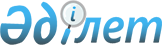 IV шақырылған облыстық мәслихаттың ХХХVI сессиясының 2011 жылғы 7 желтоқсандағы № 472-IV "2012-2014 жылдарға арналған облыстық бюджет туралы" шешіміне өзгерістер мен толықтырулар енгізу туралы
					
			Күшін жойған
			
			
		
					Атырау облыстық мәслихатының 2012 жылғы 28 наурыздағы № 19-V шешімі. Атырау облысының Әділет департаментінде 2012 жылғы 18 сәуірде № 2611 тіркелді.     Күші жойылды - Атырау облыстық Мәслихатының 2013 жылғы 04 шілдедегі № 157-V шешімімен

      Ескерту. Күші жойылды - Атырау облыстық Мәслихатының 04.07.2013 № 157-V шешімімен.

      РҚАО ескертпесі:

      Мәтінде авторлық орфография және пунктуация сақталған.

      Қазақстан Республикасының 2008 жылғы 4 желтоқсандағы Бюджет кодексіне, Қазақстан Республикасының 2001 жылғы 23 қаңтардағы "Қазақстан Республикасындағы жергілікті мемлекеттік басқару және өзін-өзі басқару туралы" Заңының 6 бабына және Қазақстан Республикасы Үкіметінің 2012 жылғы 20 наурыздағы № 350 "Қазақстан Республикасы Үкіметінің 2011 жылғы 1 желтоқсандағы № 1428 "2012-2014 жылдарға арналған республикалық бюджет туралы" қаулысына өзгерістер мен толықтырулар енгізу туралы" қаулысына сәйкес, облыстық мәслихат II сессиясында ШЕШТІ:



      1. Облыстық мәслихаттың ХХХVI сессиясының 2011 жылғы 7 желтоқсандағы 472-IV "2012-2014 жылдарға арналған облыстық бюджет туралы" шешіміне (нормативтік құқықтық актілердің мемлекеттік тіркеу тізілімінде № 2600 рет санымен тіркелген 2012 жылғы 12 қаңтарда "Атырау" газетінде № 4 жарияланған) келесі өзгерістер мен толықтырулар енгізілсін:



      1-тармақта:

      "120 860 799" деген сандар "131 124 482" деген сандармен ауыстырылсын;

      "52 873 111" деген сандар "59 009 188" деген сандармен ауыстырылсын;

      "67 868 457" деген сандар "71 996 063" деген сандармен ауыстырылсын;

      "119 140 261" деген сандар "129 900 115" деген сандармен ауыстырылсын;

      "1 632 520" деген сандар "1 770 971" деген сандармен ауыстырылсын;

      "2 009 020" деген сандар "2 147 471" деген сандармен ауыстырылсын;

      "1 782 464" деген сандар "1 276 854" деген сандармен ауыстырылсын;

      "1 787 464" деген сандар "1 281 854" деген сандармен ауыстырылсын;

      "-1 694 446" деген сандар "-1 823 458" деген сандармен ауыстырылсын;

      "1 694 446" деген сандар "1 823 458" деген сандармен ауыстырылсын;



      2-тармақта:

      "әлеуметтік салық бойынша:

      Құрманғазы, Индер, Исатай, Қызылқоға, Мақат, Махамбет, Жылыой аудандарына және Атырау қаласына – 50%;

      меншікті облыстық бюджетке - 100%."

      деген абзац келесі редакцияда мазмұндалсын:

      "әлеуметтік салық бойынша:

      Құрманғазы, Индер, Исатай, Қызылқоға, Мақат, Махамбет және Жылыой аудандарына – 50%;

      Атырау қаласына – 60%;

      меншікті облыстық бюджетке - 100%."



      8-тармақта:

      "151 344" деген сандар "127 306" деген сандармен ауыстырылсын;

      "439 652" деген сандар "441 641" деген сандармен ауыстырылсын;

      "1 246 477" деген сандар "1 226 412" деген сандармен ауыстырылсын;

      "18 671" деген сандар "46 091" деген сандармен ауыстырылсын;

      "1 501 807" деген сандар "1 607 939" деген сандармен ауыстырылсын;

      "610 841" деген сандар "444 620" деген сандармен ауыстырылсын;

      келесі мазмұндағы жолдармен толықтырылсын:

      "шағын қалаларды абаттандыру мәселелерін шешуге - 210 389 мың теңге;

      техникалық және кәсіптік білім беретін оқу орындарында оқу-өндірістік шеберханаларды, зертханаларды жаңарту және қайта жабдықтауға – 75 000 мың теңге;

      ауыл шаруашылығы жануарларын бірдейлендіруді ұйымдастыру және жүргізу үшін – 62 786 мың теңге;"



      9-тармақта:

      "30 795" деген сандар "44 496" деген сандармен ауыстырылсын;

      "64 114" деген сандар "83 220" деген сандармен ауыстырылсын;

      "283 400" деген сандар "390 300" деген сандармен ауыстырылсын;

      "республикалық бюджеттен ағымдағы нысаналы трансферттер;" деген абзац келесі мазмұндағы жолдармен толықтырылсын:

      "Жұмыспен қамту – 2020" бағдарламасы шеңберінде әлеуметтік объектілерді күрделі жөндеуге - 376 138 мың теңге;

      "республикалық бюджеттен нысаналы даму трансферттері;" деген абзац келесі мазмұндағы жолдармен толықтырылсын:

      "ауылда кәсіпкерлікті дамытуға жәрдемдесу шеңберінде жетіспейтін инженерлік-коммуникациялық инфрақұрылымды дамытуға және жайластыруға – 29 900 мың теңге;"



      10-тармақ келесі редакцияда мазмұндалсын:

      "10. 2012 жылға арналған облыстық бюджетте республикалық бюджеттен:

      ауылдық (селолық) округтерді жайластыру мәселелерін шешуге 37 311 мың теңге сомасында ағымдағы нысаналы трансферттер;

      инженерлік инфрақұрылымды дамытуға 1 000 000 мың теңге сомасында нысаналы даму трансферттері "Өңірлерді дамыту" бағдарламасы шеңберінде өңірлерді экономикалық дамуға ықпал ету шараларын іске асыруға көзделгені ескерілсін."



      12-тармақта:

      "28 600" деген сандар "31 018" деген сандармен ауыстырылсын;

      "145 620" деген сандар "177 171" деген сандармен ауыстырылсын;



      13-тармақта: 

      "4 595 177" деген сандар "3 785 530" деген сандармен ауыстырылсын;



      14-тармақта:

      "4 104 000" деген сандар "7 326 598" деген сандармен ауыстырылсын;

      "529 000" деген сандар "3 101 598" деген сандармен ауыстырылсын;

      "3 575 000" деген сандар "4 225 000" деген сандармен ауыстырылсын;



      16-тармақта:

      "1 266 335" деген сандар "942 759" деген сандармен ауыстырылсын;

      келесі мазмұндағы жолдармен толықтырылсын:

      "азаматтардың жекелеген топтарына әлеуметтік көмек көрсетуге – 6 560 мың теңге;

      елді мекендерде көшелерді жарықтандыру үшін – 3 100 мың теңге;

      қалаішілік автокөлік жолдарын күрделі жөндеу үшін – 3 500 000 мың теңге."



      19-тармақта:

      "407 264" деген сандар "405 764" деген сандармен ауыстырылсын;



      2. 1-қосымша осы шешімнің қосымшасына сәйкес жаңа редакцияда мазмұндалсын.



      3. Осы шешімнің орындалуын бақылау бюджет, қаржы, экономика, өнеркәсіп және кәсіпкерлікті дамыту мәселелері жөніндегі тұрақты комиссияның төрағасы А. Барақатовқа жүктелсін.



      4. Осы шешім 2012 жылдың 1 қаңтарынан бастап қолданысқа енгiзiледi.      Сессия төрағасы                            А. Барақатов      Мәслихат хатшысы                           С. Лұқпанов

Облыстық мәслихаттың 

ІI сессиясының    

2012 жылғы 28 наурыздағы

№ 19-V шешіміне қосымшаОблыстық мәслихаттың 

ХХXVI сессиясының 

2011 жылғы 7 желтоқсандағы

№ 472-IV шешіміне 1 қосымша 2012 жылға арналған облыстық бюджет
					© 2012. Қазақстан Республикасы Әділет министрлігінің «Қазақстан Республикасының Заңнама және құқықтық ақпарат институты» ШЖҚ РМК
				СанатыСанатыСанатыСанатыСомасы,

мың теңгеСыныбыСыныбыСыныбыСомасы,

мың теңгеКіші сыныбыКіші сыныбыСомасы,

мың теңгеАтауыСомасы,

мың теңге12345I. Кірістер1311244821Салықтық түсімдер5900918801Табыс салығы326428432Жеке табыс салығы3264284303Әлеуметтiк салық212114001Әлеуметтік салық2121140005Тауарларға, жұмыстарға және қызметтер көрсетуге салынатын iшкi салықтар51549453Табиғи және басқа ресурстарды пайдаланғаны үшiн түсетiн түсiмдер51548384Кәсiпкерлiк және кәсiби қызметтi жүргiзгенi үшiн алынатын алымдар1072Салықтық емес түсiмдер11674201Мемлекет меншігінен түсетін түсімдер238481Мемлекеттік кәсіпорынның таза кірісі бөлігіндегі түсімдер31865Мемлекет меншігіндегі мүлікті жалға беруден түсетін кірістер206087Мемлекеттік бюджеттен берілген кредиттер бойынша сыйақылар (мүдделер)5404Мемлекеттік бюджеттен қаржыландырылатын, сондай-ақ Қазақстан Республикасы Ұлттық Банкінің бюджетінен (шығыстар сметасынан) ұсталатын және қаржыландырылатын мемлекеттік мекемелер салатын айыппұлдар, өсімпұлдар, санкциялар, өндіріп алулар50291Мемлекеттік бюджеттен қаржыландырылатын, сондай-ақ Қазақстан Республикасы Ұлттық Банкінің бюджетінен (шығыстар сметасынан) ұсталатын және қаржыландырылатын мемлекеттік мекемелер салатын айыппұлдар, өсімпұлдар, санкциялар, өндіріп алулар502906Басқа да салықтық емес түсiмдер878651Басқа да салықтық емес түсiмдер878653Негізгі капиталды сатудан түсетін түсімдер248901Мемлекеттік мекемелерге бекітілген мемлекеттік мүлікті сату24891Мемлекеттік мекемелерге бекітілген мемлекеттік мүлікті сату24894Трансферттердің түсімдері7199606301Төмен тұрған мемлекеттiк басқару органдарынан алынатын трансферттер352025572Аудандық (қалалық) бюджеттерден трансферттер3520255702Мемлекеттiк басқарудың жоғары тұрған органдарынан түсетiн трансферттер367935061Республикалық бюджеттен түсетiн трансферттер36793506Функционалдық топФункционалдық топФункционалдық топФункционалдық топФункционалдық топСомасы, мың теңгеКіші функционалдық топКіші функционалдық топКіші функционалдық топКіші функционалдық топСомасы, мың теңгеӘкімшіӘкімшіӘкімшіСомасы, мың теңгеБағдарламаБағдарламаСомасы, мың теңгеАтауыСомасы, мың теңге123456II. Шығындар12990011501Жалпы сипаттағы мемлекеттiк қызметтер11284881Мемлекеттiк басқарудың жалпы функцияларын орындайтын өкiлдi, атқарушы және басқа органдар995775110Облыс мәслихатының аппараты35661001Облыс мәслихатының қызметін қамтамасыз ету жөніндегі қызметтер35661120Облыс әкімінің аппараты867303001Облыс әкімінің қызметін қамтамасыз ету жөніндегі қызметтер592703004Мемлекеттік органдардың күрделі шығыстары274600282Облыстың тексеру комиссиясы92811001Облыстың тексеру комиссиясының қызметін қамтамасыз ету бойынша көрсетілетін қызметтер89387003Мемлекеттік органның күрделі шығыстары34242Қаржылық қызмет63847257Облыстың қаржы басқармасы63847001Жергілікті бюджетті атқару және коммуналдық меншікті басқару саласындағы мемлекеттік саясатты іске асыру жөніндегі қызметтер61538009Коммуналдық меншікті жекешелендіруді ұйымдастыру1500013Мемлекеттік органдардың күрделі шығыстары8095Жоспарлау және статистикалық қызмет68866258Облыстың экономика және бюджеттік жоспарлау басқармасы68866001Экономикалық саясатты, мемлекеттік жоспарлау жүйесін қалыптастыру мен дамыту және облыстық басқару саласындағы мемлекеттік саясатты іске асыру жөніндегі қызметтер6886602Қорғаныс959771Әскери мұқтаждар42717250Облыстың жұмылдыру дайындығы, азаматтық қорғаныс, авариялар мен дүлей апаттардың алдын алуды және жоюды ұйымдастыру басқармасы42717003Жалпыға бірдей әскери міндетті атқару шеңберіндегі іс-шаралар28364007Аумақтық қорғанысты дайындау және облыстық ауқымдағы аумақтық қорғаныс143532Төтенше жағдайлар жөнiндегi жұмыстарды ұйымдастыру53260Функционалдық топФункционалдық топФункционалдық топФункционалдық топФункционалдық топСомасы, мың теңгеКіші функционалдық топКіші функционалдық топКіші функционалдық топКіші функционалдық топСомасы, мың теңгеӘкімшіӘкімшіӘкімшіСомасы, мың теңгеБағдарламаБағдарламаСомасы, мың теңгеАтауыСомасы, мың теңге123456250Облыстың жұмылдыру дайындығы, азаматтық қорғаныс, авариялар мен дүлей апаттардың алдын алуды және жоюды ұйымдастыру басқармасы53260001Жергілікті деңгейде жұмылдыру дайындығы, азаматтық қорғаныс, авариялар мен дүлей апаттардың алдын алуды және жоюды ұйымдастыру саласындағы мемлекеттік саясатты іске асыру жөніндегі қызметтер30962005Облыстық ауқымдағы жұмылдыру дайындығы және жұмылдыру5798006Облыстық ауқымдағы төтенше жағдайлардың алдын алу және оларды жою1650003Қоғамдық тәртіп, қауіпсіздік, құқықтық, сот, қылмыстық-атқару қызметі32475661Құқық қорғау қызметi3247566252Облыстық бюджеттен қаржыландырылатын атқарушы ішкі істер органы3220566001Облыс аумағында қоғамдық тәртіпті және қауіпсіздікті сақтауды қамтамасыз ету саласындағы мемлекеттік саясатты іске асыру жөніндегі қызметтер2534523003Қоғамдық тәртіпті қорғауға қатысатын азаматтарды көтермелеу3000006Мемлекеттік органның күрделі шығыстары544761008Республикалық бюджеттен берілетін ағымдағы нысаналы трансферттер есебiнен автомобиль жолдарының қауіпсіздігін қамтамасыз ету10114013Белгілі тұратын жері және құжаттары жоқ адамдарды орналастыру қызметтері26728014Әкімшілік тәртіппен тұтқындалған адамдарды ұстауды ұйымдастыру22488015Қызмет жануарларын ұстауды ұйымдастыру23748019Көші-кон полициясының қосымша штаттық санын материалдық-техникалық жарақтандыру және ұстау, оралмандарды құжаттандыру52395020Оралмандарды уақытша орналастыру орталығын және оралмандарды бейімдеу мен біріктіру орталығын материалдық-техникалық жарақтандыру және ұстау2809271Облыстың құрылыс басқармасы27000003Ішкі істер органдарының объектілерін дамыту2700004Бiлiм беру119908971Мектепке дейiнгi тәрбие және оқыту1834527261Облыстың білім басқармасы1834527Функционалдық топФункционалдық топФункционалдық топФункционалдық топФункционалдық топСомасы, мың теңгеКіші функционалдық топКіші функционалдық топКіші функционалдық топКіші функционалдық топСомасы, мың теңгеӘкімшіӘкімшіӘкімшіСомасы, мың теңгеБағдарламаБағдарламаСомасы, мың теңгеАтауыСомасы, мың теңге123456027Мектепке дейінгі білім беру ұйымдарында мемлекеттік білім беру тапсырыстарын іске асыруға аудандардың (облыстық маңызы бар қалалардың) бюджеттеріне берілетін ағымдағы нысаналы трансферттер1484779045Республикалық бюджеттен аудандық бюджеттерге (облыстық маңызы бар қалаларға) мектеп мұғалімдеріне және мектепке дейінгі ұйымдардың тәрбиешілеріне біліктілік санаты үшін қосымша ақының көлемін ұлғайтуға берілетін ағымдағы нысаналы трансферттер3497482Бастауыш, негізгі орта және жалпы орта білім беру1887001260Облыстың туризм, денешынықтыру және спорт басқармасы527586006Балалар мен жасөспірімдерге спорт бойынша қосымша білім беру527586261Облыстың білім беру басқармасы1359415003Арнайы білім беретін оқу бағдарламалары бойынша жалпы білім беру601600006Мамандандырылған білім беру ұйымдарында дарынды балаларға жалпы білім беру638181048Аудандардың (облыстық маңызы бар қалалардың) бюджеттеріне негізгі орта және жалпы орта білім беретін мемлекеттік мекемелердегі физика, химия, биология кабинеттерін оқу жабдығымен жарақтандыруға берілетін ағымдағы нысаналы трансферттер98328061Республикалық бюджеттен аудандардың (облыстық маңызы бар қалалардың) бюджеттеріне "Назарбаев Зияткерлік мектептері" ДБҰ-ның оқу бағдарламалары бойынша біліктілікті арттырудан өткен мұғалімдерге еңбекақыны арттыруға берілетін ағымдағы нысаналы трансферттер213064Техникалық және кәсіптік, орта білімнен кейінгі білім беру2055674253Облыстың денсаулық сақтау басқармасы140849043Техникалық және кәсіптік, орта білімнен кейінгі білім беру мекемелерінде мамандар даярлау140849261Облыстың білім беру басқармасы1914825024Техникалық және кәсіптік білім беру ұйымдарында мамандар даярлау1793734034Техникалық және кәсіптік білім беретін оқу орындарында оқу-өндірістік шеберханаларды, зертханаларды жаңарту және қайта жабдықтау75000Функционалдық топФункционалдық топФункционалдық топФункционалдық топФункционалдық топСомасы, мың теңгеКіші функционалдық топКіші функционалдық топКіші функционалдық топКіші функционалдық топСомасы, мың теңгеӘкімшіӘкімшіӘкімшіСомасы, мың теңгеБағдарламаБағдарламаСомасы, мың теңгеАтауыСомасы, мың теңге123456047Өндірістік оқытуды ұйымдастыру үшін техникалық және кәсіптік білім беру ұйымдарының өндірістік оқыту шеберлеріне қосымша ақы белгілеу460915Мамандарды қайта даярлау және біліктіліктерін арттыру584385252Облыстық бюджеттен қаржыландырылатын атқарушы ішкі істер органы65146007Кадрлардың біліктілігін арттыру және оларды қайта даярлау65146253Облыстың денсаулық сақтау басқармасы12042003Кадрларының біліктілігін арттыру және оларды қайта даярлау12042261Облыстың білім беру басқармасы507197052Жұмыспен қамту – 2020 бағдарламасын іске асыру шеңберінде кадрлардың біліктілігін арттыру, даярлау және қайта даярлау5071979Бiлiм беру саласындағы өзге де қызметтер5629310261Облыстың білім беру басқармасы1924995001Жергілікті деңгейде білім беру саласындағы мемлекеттік саясатты іске асыру жөніндегі қызметтер48275004Білім берудің мемлекеттік облыстық мекемелерінде білім беру жүйесін ақпараттандыру25091005Білім берудің мемлекеттік облыстық мекемелер үшін оқулықтар мен оқу-әдiстемелiк кешендерді сатып алу және жеткізу105913007Облыстық ауқымда мектеп олимпиадаларын, мектептен тыс іс-шараларды және конкурстар өткізу303899011Балалар мен жеткіншектердің психикалық денсаулығын зерттеу және халыққа психологиялық-медициналық-педагогикалық консультациялық көмек көрсету110575012Дамуында проблемалары бар балалар мен жеткіншектерді оңалту және әлеуметтік бейімдеу75567029Әдістемелік жұмыс38961033Жетім баланы (жетім балаларды) және ата-аналарының қамқорынсыз қалған баланы (балаларды) күтіп-ұстауға асыраушыларына ай сайынғы ақшалай қаражат төлемдеріне аудандардың (облыстық маңызы бар қалалардың) бюджеттеріне республикалық бюджеттен берілетін ағымдағы нысаналы трансферттер127306Функционалдық топФункционалдық топФункционалдық топФункционалдық топФункционалдық топСомасы, мың теңгеКіші функционалдық топКіші функционалдық топКіші функционалдық топКіші функционалдық топСомасы, мың теңгеӘкімшіӘкімшіӘкімшіСомасы, мың теңгеБағдарламаБағдарламаСомасы, мың теңгеАтауыСомасы, мың теңге123456042Үйде оқытылатын мүгедек балаларды жабдықпен, бағдарламалық қамтыммен қамтамасыз етуге аудандардың (облыстық маңызы бар қалалардың) бюджеттеріне республикалық бюджеттен берілетін ағымдағы нысаналы трансферттер42445113Жергілікті бюджеттерден алынатын трансферттер1046963271Облыстың құрылыс басқармасы3704315008Білім беру объектілерін салуға және реконструкциялауға аудандар облыстық бюджеттен (облыстық маңызы бар қалалар) бюджеттеріне берілетін нысаналы даму трансферттер13934037Білім беру объектілерін салу және реконструкциялау369038105Денсаулық сақтау127829132Халықтың денсаулығын қорғау341295253Облыстың денсаулық сақтау басқармасы341295005Жергiлiктi денсаулық сақтау ұйымдары үшiн қан, оның құрамдас бөліктері мен препараттарын өндiру199564006Ана мен баланы қорғау64390007Салауатты өмір салтын насихаттау75168012Қазақстан Республикасының "Саламатты Қазақстан" Денсаулық сақтауды дамытудың 2011-2013 жылдарға арналған мемлекеттік бағдарламасы шеңберінде бас бостандығынан айыру орындарында жазасын өтеп жатқан және босатылған адамдардың арасында АИТВ-жұқпасының алдын алуға арналған әлеуметтік бағдарламаларды іске асыру1405017Шолғыншы эпидемиологиялық қадағалау жүргізу үшін тест-жүйелерін сатып алу7683Мамандандырылған медициналық көмек4301498253Облыстың денсаулық сақтау басқармасы4301498009Туберкулезден, жұқпалы аурулардан, психикасының бұзылуынан және жүйкесі бұзылуынан, оның ішінде жүйкеге әсер ететін заттарды қолдануға байланысты зардап шегетін адамдарға медициналық көмек көрсету2704772019Туберкулез ауруларын туберкулез ауруына қарсы препараттарымен қамтамасыз ету119672020Диабет ауруларын диабетке қарсы препараттарымен қамтамасыз ету94283021Онкологиялық ауруларды химия препараттарымен қамтамасыз ету71700Функционалдық топФункционалдық топФункционалдық топФункционалдық топФункционалдық топСомасы, мың теңгеКіші функционалдық топКіші функционалдық топКіші функционалдық топКіші функционалдық топСомасы, мың теңгеӘкімшіӘкімшіӘкімшіСомасы, мың теңгеБағдарламаБағдарламаСомасы, мың теңгеАтауыСомасы, мың теңге123456022Бүйрек жетімсіз ауруларды дәрі-дәрмек құралдарымен, диализаторлармен, шығыс материалдарымен және бүйрегі алмастырылған ауруларды дәрі-дәрмек құралдарымен қамтамасыз ету81948026Гемофилиямен ауыратын ересек адамдарды емдеу кезінде қанның ұюы факторлармен қамтамасыз ету300354027Халыққа иммунды алдын алу жүргізу үшін вакциналарды және басқа иммундық-биологиялық препараттарды орталықтандырылған сатып алу210757036Жіті миокард инфаркт сырқаттарын тромболитикалық препараттармен қамтамасыз ету10927046Ақысыз медициналық көмектің кепілдендірілген көлемі шеңберінде онкологиялық аурулармен ауыратындарға медициналық көмек көрсету7070854Емханалар5143718253Облыстың денсаулық сақтау басқармасы5143718010Республикалық бюджет қаражатынан көрсетілетін медициналық көмекті қоспағанда халыққа амбулаториялық-емханалық көмек көрсету4535289014Халықтың жекелеген санаттарын амбулаториялық деңгейде дәрілік заттармен және мамандандырылған балалар және емдік тамақ өнімдерімен қамтамасыз ету565647045Азаматтардың жекелеген санаттарын амбулаторлық емдеу деңгейінде жеңілдікті жағдайларда дәрілік заттармен қамтамасыз ету427825Медициналық көмектiң басқа түрлерi479572253Облыстың денсаулық сақтау басқармасы479572011Жедел және шұғыл көмек көрсету және санитарлық авиация454260029Облыстық арнайы медициналық жабдықтау базалары253129Денсаулық сақтау саласындағы өзге де қызметтер2516830253Облыстың денсаулық сақтау басқармасы1702880001Жергілікті деңгейде денсаулық сақтау саласындағы мемлекеттік саясатты іске асыру жөніндегі қызметтер54444008Қазақстан Республикасында ЖҚТБ індетінің алдын алу және қарсы күрес жөніндегі іс-шараларды іске асыру8727013Патологоанатомиялық союды жүргізу47005016Азаматтарды елді мекеннің шегінен тыс емделуге тегін және жеңілдетілген жол жүрумен қамтамасыз ету20293018Ақпараттық талдау орталықтарының қызметін қамтамасыз ету19123Функционалдық топФункционалдық топФункционалдық топФункционалдық топФункционалдық топСомасы, мың теңгеКіші функционалдық топКіші функционалдық топКіші функционалдық топКіші функционалдық топСомасы, мың теңгеӘкімшіӘкімшіӘкімшіСомасы, мың теңгеБағдарламаБағдарламаСомасы, мың теңгеАтауыСомасы, мың теңге123456033Мемлекеттік денсаулық сақтау ұйымдарын материалдық-техникалық жарақтандыру1516094037Жергілікті бюджет қаражаты есебінен денсаулық сақтау ұйымдарының міндеттемелері бойынша кредиттік берешекті өтеу37194271Облыстың құрылыс басқармасы813950038Денсаулық сақтау объектілерін салу және реконструкциялау81395006Әлеуметтiк көмек және әлеуметтiк қамсыздандыру13902251Әлеуметтiк қамсыздандыру975278256Облыстың жұмыспен қамту мен әлеуметтік бағдарламаларды үйлестіру басқармасы661942002Жалпы үлгідегі мүгедектер мен қарттарды әлеуметтік қамтамасыз ету99075013Психоневрологиялық медициналық-әлеуметтік мекемелерде (ұйымдарда) психоневрологиялық аурулармен ауыратын мүгедектер үшін арнаулы әлеуметтік қызметтер көрсету279417014Оңалту орталықтарында қарттарға, мүгедектерге, оның ішінде мүгедек балаларға арнаулы әлеуметтік қызметтер көрсету86707015Психоневрологиялық медициналық-әлеуметтік мекемелерде (ұйымдарда) жүйкесі бұзылған мүгедек балалар үшін арнаулы әлеуметтік қызметтер көрсету196743261Облыстың білім беру басқармасы313336015Жетiм балаларды, ата-анасының қамқорлығынсыз қалған балаларды әлеуметтік қамсыздандыру285506037Әлеуметтік сауықтандыру278302Әлеуметтiк көмек105726256Облыстың жұмыспен қамту мен әлеуметтік бағдарламаларды үйлестіру басқармасы105726003Мүгедектерге әлеуметтік қолдау көрсету1057269Әлеуметтiк көмек және әлеуметтiк қамтамасыз ету салаларындағы өзге де қызметтер309221256Облыстың жұмыспен қамту мен әлеуметтік бағдарламаларды үйлестіру басқармасы298254001Жергілікті деңгейде облыстық жұмыспен қамтуды қамтамасыз ету үшін және әлеуметтік бағдарламаларды іске асыру саласындағы мемлекеттік саясатты іске асыру жөніндегі қызметтер71519Функционалдық топФункционалдық топФункционалдық топФункционалдық топФункционалдық топСомасы, мың теңгеКіші функционалдық топКіші функционалдық топКіші функционалдық топКіші функционалдық топСомасы, мың теңгеӘкімшіӘкімшіӘкімшіСомасы, мың теңгеБағдарламаБағдарламаСомасы, мың теңгеАтауыСомасы, мың теңге123456037Жұмыспен қамту-2020 бағдарламасының іс-шараларын іске асыруға республикалық бюджеттен аудандардың (облыстық маңызы бар қалалардың) бюджеттеріне берілетін нысаналы ағымдағы трансферттері220175113Жергілікті бюджеттерден берілетін трансферттер6560265Облыстың кәсіпкерлік және өнеркәсіп басқармасы10967018Жұмыспен қамту-2020 бағдарламасына қатысушыларды кәсіпкерлікке оқыту1096707Тұрғын үй-коммуналдық шаруашылық207313881Тұрғын үй шаруашылығы8363240253Облыстың денсаулық сақтау басқармасы51533047Жұмыспен қамту 2020 бағдарламасы бойынша ауылдық елді мекендерді дамыту шеңберінде объектілерді жөндеу51533256Облыстың жұмыспен қамтуды үйлестіру және әлеуметтік бағдарламалар басқармасы35187041Аудандардың (облыстық маңызы бар қалалардың) бюджеттеріне республикалық бюджеттен берілетін тұрғын үй көмегін беруге арналған ағымдағы нысаналы трансферттер35187261Облыстың білім басқармасы324605062Аудандардың (республикалық маңызы бар қалалардың) бюджеттеріне Жұмыспен қамту 2020 бағдарламасы шеңберінде елді мекендерді дамытуға берілетін ағымдағы нысаналы трансферттер322099064Жұмыспен қамту-2020 бағдарламасы бойынша ауылдық елді мекендерді дамыту шеңберінде объектілерді жөндеу2506271Облыстың құрылыс басқармасы7951915014Аудандардың (облыстық маңызы бар қалалардың) бюджеттеріне мемлекеттік коммуналдық тұрғын үй қорының тұрғын үйлерін жобалауға, салуға және (немесе) сатып алуға республикалық бюджеттен берілетін нысаналы даму трансферттері3101598027Аудандардың (облыстық маңызы бар қалалардың) бюджеттеріне инженерлік-коммуникациялық инфрақұрылымды дамытуға, жайластыруға және (немесе) сатып алуға республикалық бюджеттен берілетін нысаналы даму трансферттері4225000Функционалдық топФункционалдық топФункционалдық топФункционалдық топФункционалдық топСомасы, мың теңгеКіші функционалдық топКіші функционалдық топКіші функционалдық топКіші функционалдық топСомасы, мың теңгеӘкімшіӘкімшіӘкімшіСомасы, мың теңгеБағдарламаБағдарламаСомасы, мың теңгеАтауыСомасы, мың теңге123456072Аудандардың (республикалық маңызы бар қалалардың) бюджеттеріне Жұмыспен қамту 2020 бағдарламасы шеңберінде тұрғын жай салу және (немесе) сатып алу және инженерлік-коммуникациялық инфрақұрылымды дамыту және (немесе) сатып алуға алуға берілетін нысаналы даму трансферттері595417074Аудандардың (республикалық маңызы бар қалалардың) бюджеттеріне Жұмыспен қамту 2020 бағдарламасының екінші бағыты шеңберінде жетіспейтін инженерлік-коммуникациялық инфрақұрылымды дамытуға және жайластыруға берілетін нысаналы даму трансферттері299002Коммуналдық шаруашылық12367548271Облыстың құрылыс басқармасы1072616030Коммуналдық шаруашылық объектілерін дамыту1072616279Облыстың энергетика және тұрғын үй-коммуналдық шаруашылық басқармасы11294932001Жергілікті деңгейде энергетика және коммуналдық үй-шаруашылық саласындағы мемлекеттік саясатты іске асыру жөніндегі қызметтер38413004Елдi мекендердi газдандыру3454014010Сумен жабдықтау жүйесін дамытуға аудандар (облыстық маңызы бар қалалар) бюджеттеріне берілетін нысаналы даму трансферттер3068640012Аудандардың (облыстық маңызы бар қалалардың) бюджеттеріне сумен жабдықтау жүйесін дамытуға облыстық бюджеттен берілетін нысаналы даму трансферттері4410907014Аудандар (облыстық маңызы бар қалалар) бюджеттеріне коммуналдық шаруашылықты дамытуға арналған нысаналы трансферттері185468113Жергілікті бюджеттерден алынатын трансферттер1374903Елді-мекендерді абаттандыру600271Облыстың құрылыс басқармасы600015Аудандардың (облыстық маңызы бар қалалардың) бюджеттеріне қалалар мен елді мекендерді абаттандыруды дамытуға берілетін нысаналы даму трансферттері60008Мәдениет, спорт, туризм және ақпараттық кеңістiк60462131Мәдениет саласындағы қызмет2481402262Облыстың мәдениет басқармасы934574Функционалдық топФункционалдық топФункционалдық топФункционалдық топФункционалдық топСомасы, мың теңгеКіші функционалдық топКіші функционалдық топКіші функционалдық топКіші функционалдық топСомасы, мың теңгеӘкімшіӘкімшіӘкімшіСомасы, мың теңгеБағдарламаБағдарламаСомасы, мың теңгеАтауыСомасы, мың теңге123456001Жергілікті деңгейде мәдениет саласындағы мемлекеттік саясатты іске асыру жөніндегі қызметтер25481003Мәдени-демалыс жұмысын қолдау305180005Тарихи-мәдени мұралардың сақталуын және оған қол жетімді болуын қамтамасыз ету170873007Театр және музыка өнерін қолдау433040271Облыстың құрылыс басқармасы1546828016Мәдениет объектілерін дамыту15468282Спорт2753922260Облыстың туризм, денешынықтыру және спорт басқармасы1829648001Жергілікті деңгейде туризм, денешынықтыру және спорт саласындағы мемлекеттік саясатты іске асыру жөніндегі қызметтер29931003Облыстық деңгейінде спорт жарыстарын өткізу32708004Әртүрлi спорт түрлерi бойынша облыстық құрама командаларының мүшелерiн дайындау және олардың республикалық және халықаралық спорт жарыстарына қатысуы1767009271Облыстың құрылыс басқармасы924274017Cпорт және туризм объектілерін дамыту9242743Ақпараттық кеңiстiк729867259Облыстың мұрағат және құжаттама басқармасы87131001Жергілікті деңгейде мұрағат ісін басқару жөніндегі мемлекеттік саясатты іске асыру жөніндегі қызметтер13049002Мұрағат қорының сақталуын қамтамасыз ету74082262Облыстың мәдениет басқармасы86641008Облыстық кітапханалардың жұмыс істеуін қамтамасыз ету86641263Облыстың ішкі саясат басқармасы504612007Мемлекеттік ақпараттық саясат жүргізу жөніндегі қызметтер504612264Облыстың тілдерді дамыту басқармасы51483001Жергілікті деңгейде тілдерді дамыту саласындағы мемлекеттік саясатты іске асыру жөніндегі қызметтер21483002Мемлекеттiк тiлдi және Қазақстан халықтарының басқа да тiлдерін дамыту300004Туризм9872260Облыстың туризм, денешынықтыру және спорт басқармасы9872013Туристік қызметті реттеу98729Мәдениет, спорт, туризм және ақпараттық кеңiстiктi ұйымдастыру жөнiндегi өзге де қызметтер71150Функционалдық топФункционалдық топФункционалдық топФункционалдық топФункционалдық топСомасы, мың теңгеКіші функционалдық топКіші функционалдық топКіші функционалдық топКіші функционалдық топСомасы, мың теңгеӘкімшіӘкімшіӘкімшіСомасы, мың теңгеБағдарламаБағдарламаСомасы, мың теңгеАтауыСомасы, мың теңге123456263Облыстың ішкі саясат басқармасы71150001Жергілікті деңгейде мемлекеттік, ішкі саясатты іске асыру жөніндегі қызметтер61150003Жастар саясаты саласында өңірлік бағдарламаларды іске асыру1000009Отын-энергетика кешенi және жер қойнауын пайдалану6026339Отын-энергетика кешені және жер қойнауын пайдалану саласындағы өзге де қызметтер602633279Облыстың энергетика және тұрғын үй-коммуналдық шаруашылық басқармасы602633007Жылу-энергетикалық жүйені дамыту523150011Жылу-энергетикалық жүйені дамытуға аудандар (облыстық маңызы бар қалалар) бюджеттеріне нысаналы даму трансферттері7948310Ауыл, су, орман, балық шаруашылығы, ерекше қорғалатын табиғи аумақтар, қоршаған ортаны және жануарлар дүниесін қорғау, жер қатынастары47413631Ауыл шаруашылығы572396255Облыстың ауыл шаруашылығы басқармасы541378001Жергілікті деңгейде ауыл шаруашылығы саласындағы мемлекеттік саясатты іске асыру жөніндегі қызметтер42745004Ауыл шаруашылығының ақпараттық-маркетингтік жүйесін дамыту9424010Асыл тұқымды мал шаруашылықты қолдау205106011Өндірілетін ауыл шаруашылығы дақылдарының өнімділігі мен сапасын арттыруды қолдау26000014Ауыл шаруашылығы тауарларын өндірушілерге су жеткізу бойынша көрсетілетін қызметтердің құнын субсидиялау123760016Жемiс-жидек дақылдарының және жүзiмнің көп жылдық көшеттерiн отырғызу және өсiруді қамтамасыз ету41987020Көктемгі егіс және егін жинау жұмыстарын жүргізу үшін қажетті жанар-жағар май және басқа да тауар-материалдық құндылықтарының құнын арзандату29570031Ауыл шаруашылығы жануарларын бірдейлендіруді жүргізу үшін ветеринариялық мақсаттағы бұйымдар мен атрибуттарды, жануарға арналған ветеринариялық паспортты орталықтандырып сатып алу және оларды аудандардың (облыстық маңызы бар қалалардың) жергілікті атқарушы органдарына тасымалдау (жеткізу)62786Функционалдық топФункционалдық топФункционалдық топФункционалдық топФункционалдық топСомасы, мың теңгеКіші функционалдық топКіші функционалдық топКіші функционалдық топКіші функционалдық топСомасы, мың теңгеӘкімшіӘкімшіӘкімшіСомасы, мың теңгеБағдарламаБағдарламаСомасы, мың теңгеАтауыСомасы, мың теңге123456258Облыстың экономика және бюджеттік жоспарлау басқармасы31018099Аудандардың (облыстық маңызы бар қалалардың) бюджеттеріне ауылдық елді мекендер саласының мамандарын әлеуметтік қолдау шараларын іске асыру үшін берілетін ағымдағы нысаналы трансферттер310182Су шаруашылығы117616255Облыстың ауыл шаруашылығы басқармасы117616009Ауыз сумен жабдықтаудың баламасыз көздерi болып табылатын сумен жабдықтаудың аса маңызды топтық жүйелерiнен ауыз су беру жөніндегі қызметтердің құнын субсидиялау1176163Орман шаруашылығы130797254Облыстың табиғи ресурстар және табиғатты пайдалануды реттеу басқармасы130797005Ормандарды сақтау, қорғау, молайту және орман өсiру125797006Жануарлар дүниесін қорғау50005Қоршаған ортаны қорғау2958307254Облыстың табиғи ресурстар және табиғатты пайдалануды реттеу басқармасы316491001Жергілікті деңгейде қоршаған ортаны қорғау саласындағы мемлекеттік саясатты іске асыру жөніндегі қызметтер39528008Қоршаған ортаны қорғау жөнінде іс-шаралар өткізу276963271Облыстың құрылыс басқармасы2641816022Қоршаған ортаны қорғау объектілерін дамыту26418166Жер қатынастары33905251Облыстың жер қатынастары басқармасы33905001Облыс аумағында жер қатынастарын реттеу саласындағы мемлекеттік саясатты іске асыру жөніндегі қызметтер18905003Жер қатынастарын жүзеге асыруды қамтамасыз ету150009Ауыл, су, орман, балық шаруашылығы және қоршаған ортаны қорғау мен жер қатынастары саласындағы өзге де қызметтер928342255Облыстың ауыл шаруашылығы басқармасы928342013Мал шаруашылығы өнімдерінің өнімділігін және сапасын арттыру126624026Аудандар (облыстық маңызы бар қалалар) бюджеттеріне эпизоотияға қарсы іс-шаралар жүргізуге берілетін ағымдағы нысаналы трансферттер139466028Уақытша сақтау пунктіне ветеринариялық препараттарды тасымалдау бойынша қызмет көрсету1698Функционалдық топФункционалдық топФункционалдық топФункционалдық топФункционалдық топСомасы, мың теңгеКіші функционалдық топКіші функционалдық топКіші функционалдық топКіші функционалдық топСомасы, мың теңгеӘкімшіӘкімшіӘкімшіСомасы, мың теңгеБағдарламаБағдарламаСомасы, мың теңгеАтауыСомасы, мың теңге123456035Республикалық бюджеттен берілетін трансферттер есебінен азық-түлік тауарларының өңірлік тұрақтандыру қорларын қалыптастыру595771038Жануарлар ауруларының диагностикасы, жануарларды алдын алу, емдеу, өңдеу үшін қолданылатын ветеринариялық және зоогигиеналық мақсаттағы атрибуттарды және бұйымдарды сатып алу, сақтау және тасымалдау6478311Өнеркәсіп, сәулет, қала құрылысы және құрылыс қызметі832832Сәулет, қала құрылысы және құрылыс қызметі83283271Облыстың құрылыс басқармасы48917001Жергілікті деңгейде құрылыс саласындағы мемлекеттік саясатты іске асыру жөніндегі қызметтер48812005Мемлекеттік органдардың күрделі шығыстары105272Облыстың сәулет және қала құрылысы басқармасы34366001Жергілікті деңгейде сәулет және қала құрылысы саласындағы мемлекеттік саясатты іске асыру жөніндегі қызметтер3436612Көлiк және коммуникация153382701Автомобиль көлiгi10304200268Облыстың жолаушылар көлігі және автомобиль жолдары басқармасы10304200003Автомобиль жолдарының жұмыс істеуін қамтамасыз ету6804200008Аудандық (облыстық маңызы бар қалалар) бюджеттеріне аудандық маңызы бар автомобиль жолдарын (қала көшелерін) күрделі және орташа жөндеуден өткізуге берілетін ағымдағы нысаналы трансферттер35000009Көлiк және коммуникациялар саласындағы өзге де қызметтер5034070268Облыстың жолаушылар көлігі және автомобиль жолдары басқармасы5034070001Жергілікті деңгейде көлік және коммуникация саласындағы мемлекеттік саясатты іске асыру жөніндегі қызметтер27589002Көлік инфрақұрылымын дамыту500648113Басқалар32250111Экономикалық қызметтерді реттеу53336265Облыстың кәсіпкерлік және өнеркәсіп басқармасы53336Функционалдық топФункционалдық топФункционалдық топФункционалдық топФункционалдық топСомасы, мың теңгеКіші функционалдық топКіші функционалдық топКіші функционалдық топКіші функционалдық топСомасы, мың теңгеӘкімшіӘкімшіӘкімшіСомасы, мың теңгеБағдарламаБағдарламаСомасы, мың теңгеАтауыСомасы, мың теңге123456001Жергілікті деңгейде кәсіпкерлікті және өнеркәсіпті дамыту саласындағы мемлекеттік саясатты іске жөніндегі қызметтер533363Кәсiпкерлiк қызметтi қолдау және бәсекелестікті қорғау2923265Облыстың кәсіпкерлік және өнеркәсіп басқармасы2923011Кәсіпкерлік қызметті қолдау29239Басқалар3168752257Облыстың қаржы басқармасы208067012Облыстың жергілікті атқарушы органының резервi208067258Облыстың экономика және бюджеттік жоспарлау басқармасы954743003Жергілікті бюджеттік инвестициялық жобалардың (бағдарламалардың) техникалық-экономикалық негіздемелерін әзірлеу және оған сараптама жүргізу917432020Республикалық бюджеттен аудандық бюджеттерге "Өңірлерді дамыту" бағдарламасы шеңберінде өңірлердің экономикалық дамуына жәрдемдесу жөніндегі шараларды іске асыруға ауылдық (селолық) округтерді жайластыру мәселелерін шешуге берілетін ағымдағы нысаналы трансферттер37311261Облыстың білім басқармасы75389066Аудандық (облыстық маңызы бар қалалар) бюджеттеріне моноқалаларды абаттандыру мәселелерін шешуге берілетін ағымдағы нысаналы трансферттер75389265Облыстың кәсіпкерлік және өнеркәсіп басқармасы457920007Индустриялық-инновациялық даму стратегиясын іске асыру13300014"Бизнестің жол картасы - 2020" бағдарламасы шеңберінде кредиттер бойынша проценттік ставкаларды субсидиялау321778015"Бизнестің жол картасы - 2020" бағдарламасы шеңберінде шағын және орта бизнеске кредиттерді ішінара кепілдендіру91758016"Бизнестің жол картасы - 2020" бағдарламасы шеңберінде бизнес жүргізуді сервистік қолдау31084271Облыстың құрылыс басқармасы1337633051"Бизнестің жол картасы - 2020" бағдарламасы шеңберінде индустриялық инфрақұрылымды дамыту337633078"Өңірлерді дамыту" бағдарламасы шеңберінде инженерлік инфрақұрылымын дамыту1000000Функционалдық топФункционалдық топФункционалдық топФункционалдық топФункционалдық топСомасы, мың теңгеКіші функционалдық топКіші функционалдық топКіші функционалдық топКіші функционалдық топСомасы, мың теңгеӘкімшіӘкімшіӘкімшіСомасы, мың теңгеБағдарламаБағдарламаСомасы, мың теңгеАтауыСомасы, мың теңге123456279Облыстың энергетика және тұрғын үй-коммуналдық шаруашылық басқармасы135000036Аудандық (облыстық маңызы бар қалалар) бюджеттеріне моноқалаларды абаттандыру мәселелерін шешуге берілетін ағымдағы нысаналы трансферттер13500014Борышқа қызмет көрсету560291Борышқа қызмет көрсету56029257Облыстың қаржы басқармасы56029016Жергілікті атқарушы органдардың республикалық бюджеттен қарыздар бойынша сыйақылар мен өзге де төлемдерді төлеу бойынша борышына қызмет көрсету5602915Трансферттер484398591Трансферттер48439859257Облыстың қаржы басқармасы48439859006Бюджеттік алулар39467955007Субвенциялар8268730011Нысаналы пайдаланылмаған (толық пайдаланылмаған) трансферттерді қайтару211863024Мемлекеттік органдардың функцияларын мемлекеттік басқарудың төмен тұрған деңгейлерінен жоғарғы деңгейлерге беруге байланысты жоғары тұрған бюджеттерге берілетін ағымдағы нысаналы трансферттер491311III. Таза бюджеттік кредит беру1770971Бюджеттік кредиттер214747107Тұрғын үй-коммуналдық шаруашылық10800001Тұрғын үй шаруашылығы1080000271Облыстың құрылыс басқармасы1080000009Тұрғын үй салуға және (немесе) сатып алуға аудандар (облыстық маңызы бар қалалар) бюджеттеріне кредит беру108000010Ауыл, су, орман, балық шаруашылығы, ерекше қорғалатын табиғи аумақтар, қоршаған ортаны және жануарлар дүниесін қорғау, жер қатынастары5674711Ауыл шаруашылығы177171258Облыстың экономика және бюджеттік жоспарлау басқармасы177171007Ауылдық елді мекендердің әлеуметтік саласының мамандарын әлеуметтік қолдау шараларын іске асыру үшін жергілікті атқарушы органдарға берілетін бюджеттік кредиттер177171Функционалдық топФункционалдық топФункционалдық топФункционалдық топФункционалдық топСомасы, мың теңгеКіші функционалдық топКіші функционалдық топКіші функционалдық топКіші функционалдық топСомасы, мың теңгеӘкімшіӘкімшіӘкімшіСомасы, мың теңгеБағдарламаБағдарламаСомасы, мың теңгеАтауыСомасы, мың теңге1234569Ауыл, су, орман, балық шаруашылығы және қоршаған ортаны қорғау мен жер қатынастары саласындағы өзге де қызметтер390300255Облыстың ауыл шаруашылығы басқармасы390300037Жұмыспен қамту 2020 бағдарламасы шеңберінде ауылдағы кәсіпкерліктің дамуына ықпал ету үшін бюджеттік кредиттер беру39030013Басқалар5000009Басқалар500000279Облыстың энергетика және тұрғын үй-коммуналдық шаруашылық басқармасы500000034Аудандардың (облыстық маңызы бар қалалардың) бюджеттерiн кондоминиум объектілерінің жалпы мүлкіне жөндеу жүргізуге кредит беру500000СанатыСанатыСанатыСанатыСомасы, мың теңгеСыныбыСыныбыСыныбыСомасы, мың теңгеКіші сыныбыКіші сыныбыСомасы, мың теңгеАтауыСомасы, мың теңгеБюджеттік кредиттерді өтеу376 5005Бюджеттік кредиттерді өтеу376 50001Бюджеттік кредиттерді өтеу376 5001Мемлекеттік бюджеттен берілген бюджеттік кредиттерді өтеу376 500Функционалдық топФункционалдық топФункционалдық топФункционалдық топФункционалдық топСомасы, мың теңгеКіші функционалдық топКіші функционалдық топКіші функционалдық топКіші функционалдық топСомасы, мың теңгеӘкімшіӘкімшіӘкімшіСомасы, мың теңгеБағдарламаБағдарламаСомасы, мың теңгеАтауыСомасы, мың теңге123456ІV. Қаржы активтерімен жасалатын операциялар бойынша сальдо1276854Қаржы активтерін сатып алу128185413Басқалар128185409Басқалар1281854255Облыстың ауыл шаруашылығы басқармасы931330065Заңды тұлғалардың жарғылық капиталын қалыптастыру немесе ұлғайту931330"Жайық Агро" Мемлекеттік коммуналдық кәсіпорнының жарғылық капиталын ұлғайту931330279Облыстың Энергетика және тұрғын үй-коммуналдық шаруашылық басқармасы350524033Мамандандырылған өңірлік ұйымдардың жарғылық капиталдарын ұлғайту312500"Атырау" Әлеуметтік-кәсіпкерлік корпорациясының жарғылық капиталын ұлғайту312500065Заңды тұлғалардың жарғылық капиталын қалыптастыру немесе ұлғайту38024"Энергия" Мемлекеттік коммуналдық кәсіпорнының жарғылық капиталын ұлғайту38024СанатыСанатыСанатыСанатыСомасы, мың теңгеСыныбыСыныбыСыныбыСомасы, мың теңгеКіші сыныбыКіші сыныбыСомасы, мың теңгеАтауыСомасы, мың теңге12345Мемлекеттің қаржы активтерін сатудан түсетін түсімдер50006Мемлекеттің қаржы активтерін сатудан түсетін түсімдер500001Мемлекеттің қаржы активтерін сатудан түсетін түсімдер50001Қаржы активтерін ел ішінде сатудан түсетін түсімдер5000СанатыСанатыСанатыСанатыСомасы, мың теңгеСыныбыСыныбыСыныбыСомасы, мың теңгеКіші сыныбыКіші сыныбыСомасы, мың теңгеАтауыСомасы, мың теңгеV. Бюджет тапшылығы (профициті)-1823458VI. Бюджет тапшылығын қаржыландыру (профицитін пайдалану)1823458